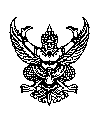                               บันทึกข้อความส่วนราชการ  ………………………………………………………………………………….	โทร. ............................ที่   ........................................................................	วันที่ .........................................เรื่อง	ขอยื่นจดทะเบียนสิทธิบัตร/อนุสิทธิบัตร เรียน    อธิการบดีด้วย ....................................... (ชื่อผู้ประดิษฐ์/นักวิจัยทุกท่าน) ………………………………………… สังกัด ....................................................... ได้ทำการวิจัยและพัฒนาผลงาน เรื่อง “..................................................................................................................................” จากแหล่งทุน ...................................................และมีความประสงค์ที่จะนำผลงานดังกล่าว ขอยื่นจดทะเบียน ............(ระบุประเภทสิทธิบัตร).............. แก่กรมทรัพย์สินทางปัญญา ในนามมหาวิทยาลัยราชภัฏพระนคร ในการนี้ ได้แนบเอกสารประกอบ ได้แก่ ........................................................................................................................................... มาพร้อมกันด้วยจึงเรียนมาเพื่อโปรดทราบและพิจารณา				(............................................................)				ตำแหน่ง ๑							 ๒เรียน   คณบดี						เรียน   อธิการบดี         เพื่อโปรดพิจารณา					         เพื่อโปรดพิจารณา							         เห็นสมควรมอบสถาบันวิจัยและพัฒนา       (.................................................)			         เพื่อพิจารณาดำเนินการในส่วนที่เกี่ยวข้องต่อไป  ประธานสาขาวิชา........................................				          วันที่ ...................................				       (.................................................)						             คณบดีคณะ ..............................................         							           วันที่ ...................................ติดต่อ	งานทรัพย์สินทางปัญญา สถาบันวิจัยและพัฒนา อาคาร 4 ชั้น 6 (อาคารเรียนและอำนวยการ)โทรศัพท์ :	02-544-8532Email :	tliinter.irdpnru@gmail.comนางบุษรากรณ์ บูดริอูนัส	Line ID :	saiizbud_1d	Email :	budsarakorn.budriunas@gmail.com